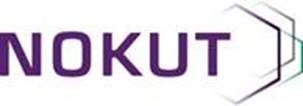 Skjema for beskjed om fagskolesøknad til NOKUTSøker: Navn på søker: …Søkers organisasjonsnummer: …Søknad om:Utdanningens navn: …Utdanningsform (kryss av): Stedbasert Nettbasert Nettbasert med samlingerUtdanningens omfang (velg fra meny): Fagområde eller yrkesfelt dere mener utdanningen hører inn under: … Kontaktperson for søknadenVi ønsker en kontaktperson hos dere som vi kan henvende oss til hvis vi har spørsmål til søknaden, forslag til sakkyndige eller liknende. Navn: …E-postadresse: …Telefonnummer: …Annen informasjonHer kan dere skrive inn annen informasjon dere mener er viktig at vi bør få vite nå. ….Skjemaet sender dere til fagskole@nokut.no så snart som mulig. 